Skill Sheet: Ohm’s Law and Resistance (Edexcel) 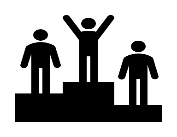 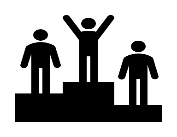 Ohm’s law states that the current through a conductor is proportional to the voltage across the conductor. At GCSE this is normally represented as:V = I RI = V / RR = V / IResistance of a group of resistorsThe resistance (measured in ohms, Ω) of a group of resistors depends upon how they are arranged. For resistors in series, the total resistance is the sum of the resistor values: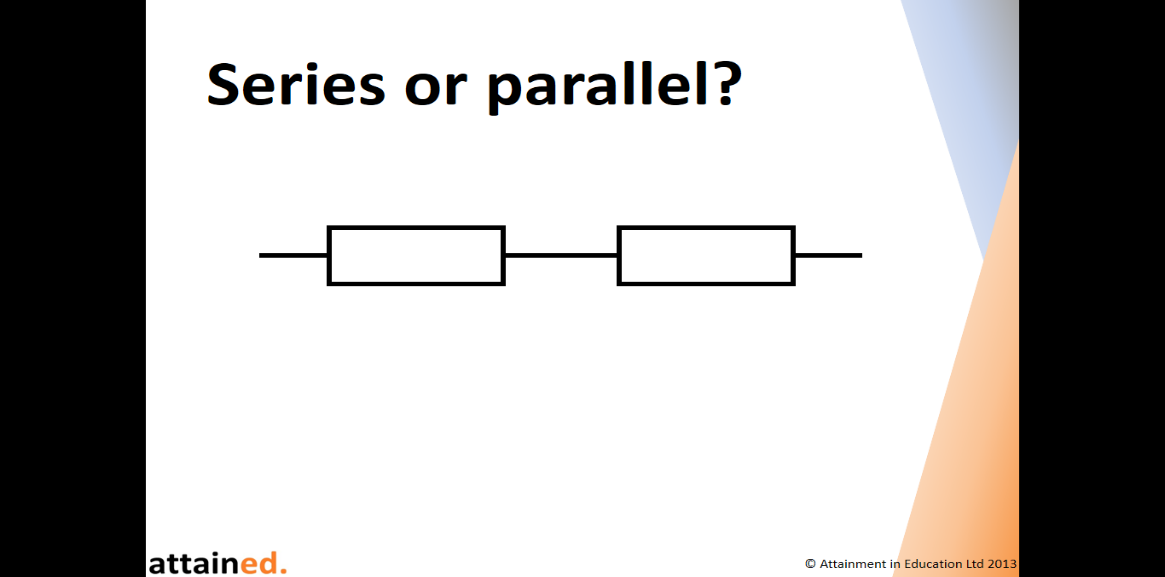 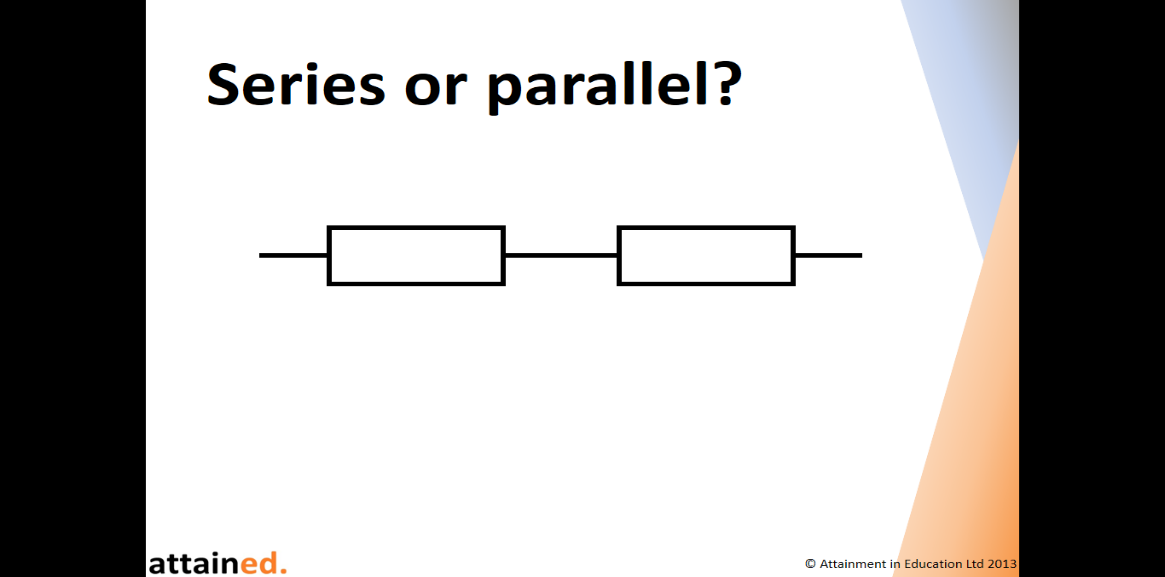                                                                                          RT = R1 + R2  …For resistors in parallel, the total resistance is given by: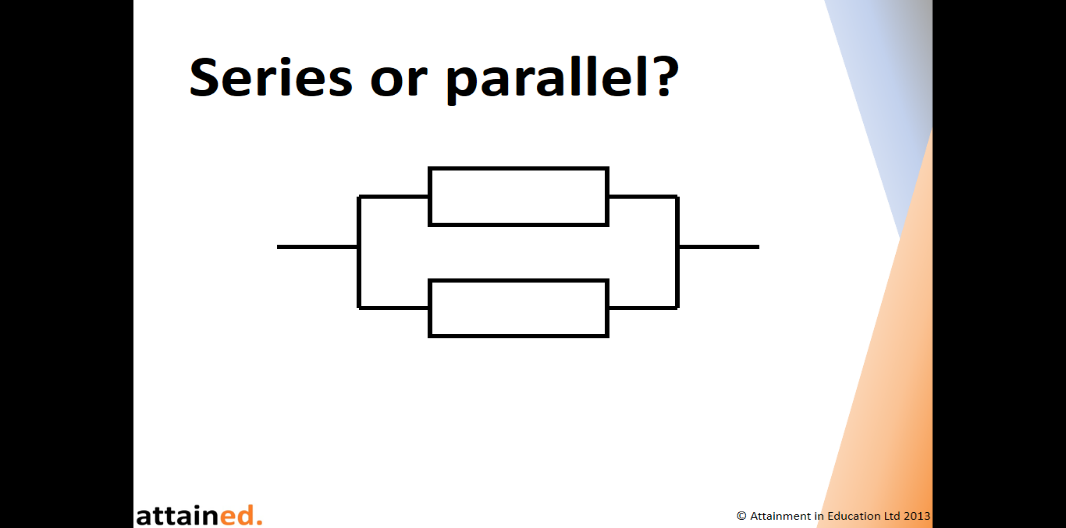 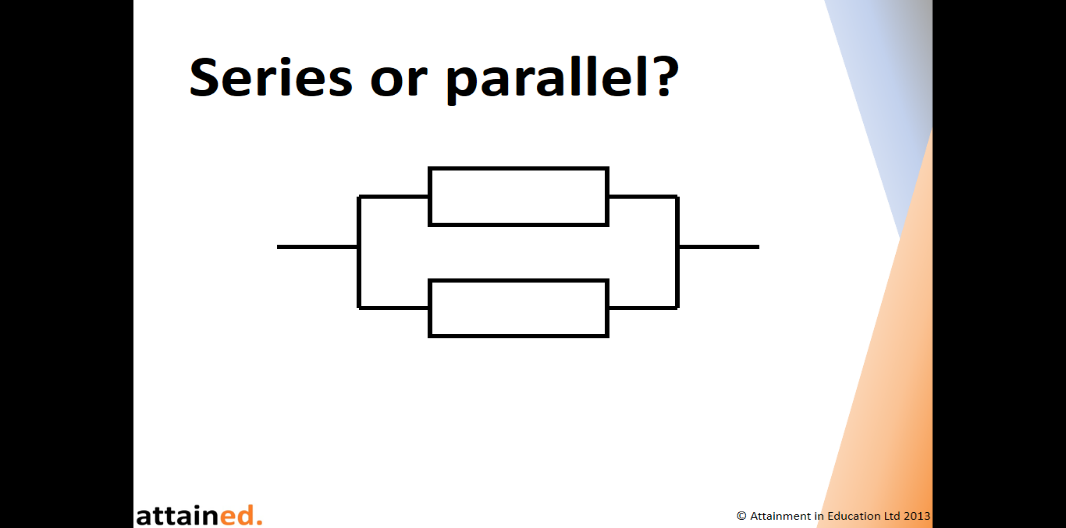 .An electrical circuit contains two resistors in series, figure 1. The voltage measured between A and B is 4 V. Calculate the current flowing in the circuit.Answer: RT = R1 + R2  = 330 + 470 = 800 ΩI = V / R = 4 / 800 = 0.005 A      (or 5 mA or 5 x 10-3 A)The current passing through a 2 kΩ resistor is 15 mA. Calculate the voltage across the resistor.________________________________________________________________________________________________________________________________________________________________________________Calculate the total resistance across the arrangement shown in figure 2. 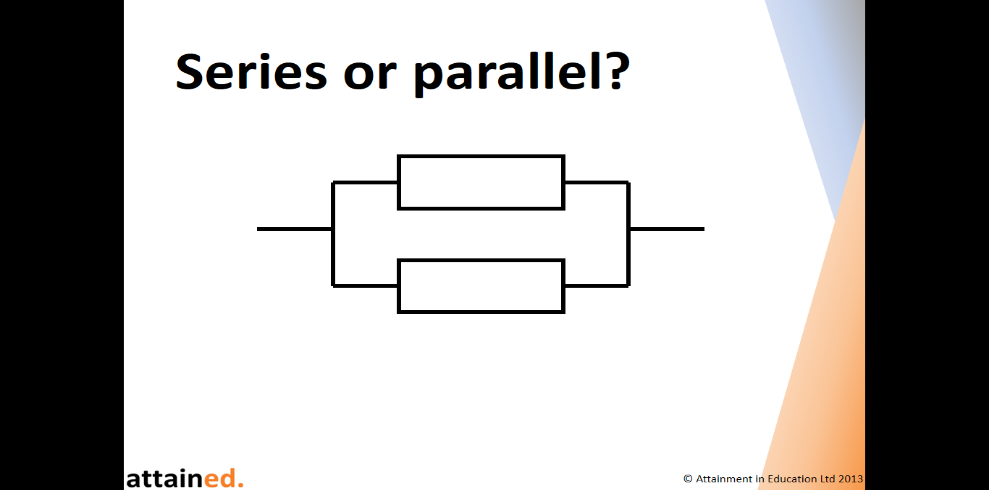 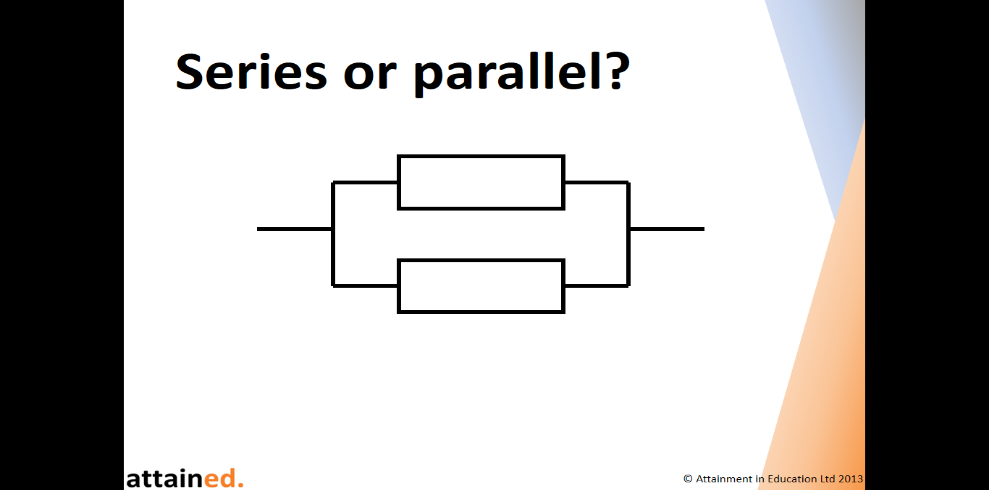 ________________________________________________________________________________________________________________________________________________________________________________Practice Sheet: Ohm’s Law and Resistance (Edexcel)The voltage supplied to a circuit is 140 volts, with a current of 0.35 amps. Calculate the resistance of the circuit.______________________________________________________________________________________________________________________________________________________________________________________Calculate the total resistance between points A and B on figure 1. ______________________________________________________________________________________________________________________________________________________________________________________Calculate the voltage between points A and B on figure 2.The current flowing through the circuit was measured as 20 mA.____________________________________________________________________________________________________________________________________________________________________________________________________________________The voltage measured between points A and B in figure 3 was 64 V. Calculate the current flowing in the circuit.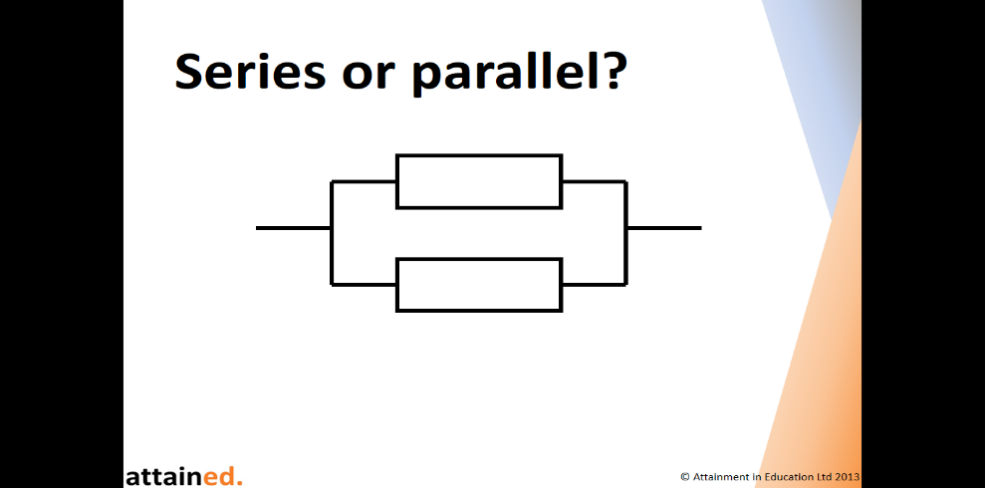 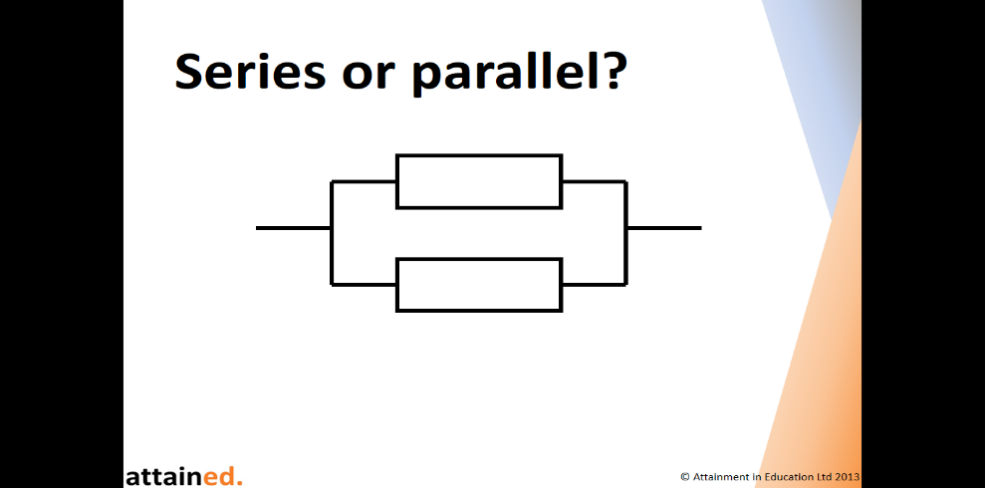 ________________________________________________________________________________________________________________________________________________________________________________________________________________________________________________________________________________________________________________________________________________________________________________________________________________________________________________________________________________________________________________________________________________Answers:Skill Sheet: Ohm’s law and resistance (Edexcel)V = I x R = 2000 x 0.015 = 30 volts1 / RT = 1 / R1 + 1 / R2 = 1 / 2000 + 1 / 8000 = 5 / 8000;Rearranging RT = 8000 / 5 = 1600 ΩPractice Sheet: Ohm’s law and resistance (Edexcel)R = V / I = 140 / 0.35 = 400 ΩRT = R1 + R2 = 4000 + 330 = 4330 Ω (or 4.33 kΩ)1 / RT = 1 / R1 + 1 / R2 = 1 / 1100 + 1 / 3300 = 4 / 3300;Rearranging RT = 3300 / 4 = 825 ΩV = I x R = 0.02 x 825 = 16.5 VFirst calculating resistance in parallel 1 / RT = 1 / R1 + 1 / R2 = 1 / 2400 + 1 / 4000 = 6400 / 9600000;Rearranging RT = 9600000 / 6400 = 1500 ΩThen calculating resistance in series RT = R1 + R2  = 1500 + 500 = 2000 ΩI = V / R = 64 / 2000 = 0.032 A      (or 32 mA or 3.2 x 10-2 A)